Octavo Básico, Artes visuales, Marcia Parra, Guía N° 5, Julio.DISEÑO DE DISFRACES CON MATERIALES RECICLABLESACIVIDAD: Diseñan disfraces para niños o adultos con materiales reutilizables de desecho.MATERIALES: se pueden utilizar materiales que tengan en su hogar, que pueden reciclar o reutilizar revistas viejas, papel de diario, cajas de cartón, cajas de jugo, bolsas trenzadas, glitter, goma eva, derretir plásticos con planchas, prendas que ya no utilizan.Ejemplos de disfraces.Enviar trabajo terminado a marcia.parra@colegioprovidencialaserena.clDISEÑO DE DISFRAZ CON MATERIAL REUTILIZABLE:ESCALA     NOMBRE:Nº LISTA:NOTA:NOMBRE:Nº LISTA:NOTA:FECHA:PTJE. TOTAL: 24PUNTOS.PTJE. OBTENIDO:FECHA:PTJE. TOTAL: 24PUNTOS.PTJE. OBTENIDO: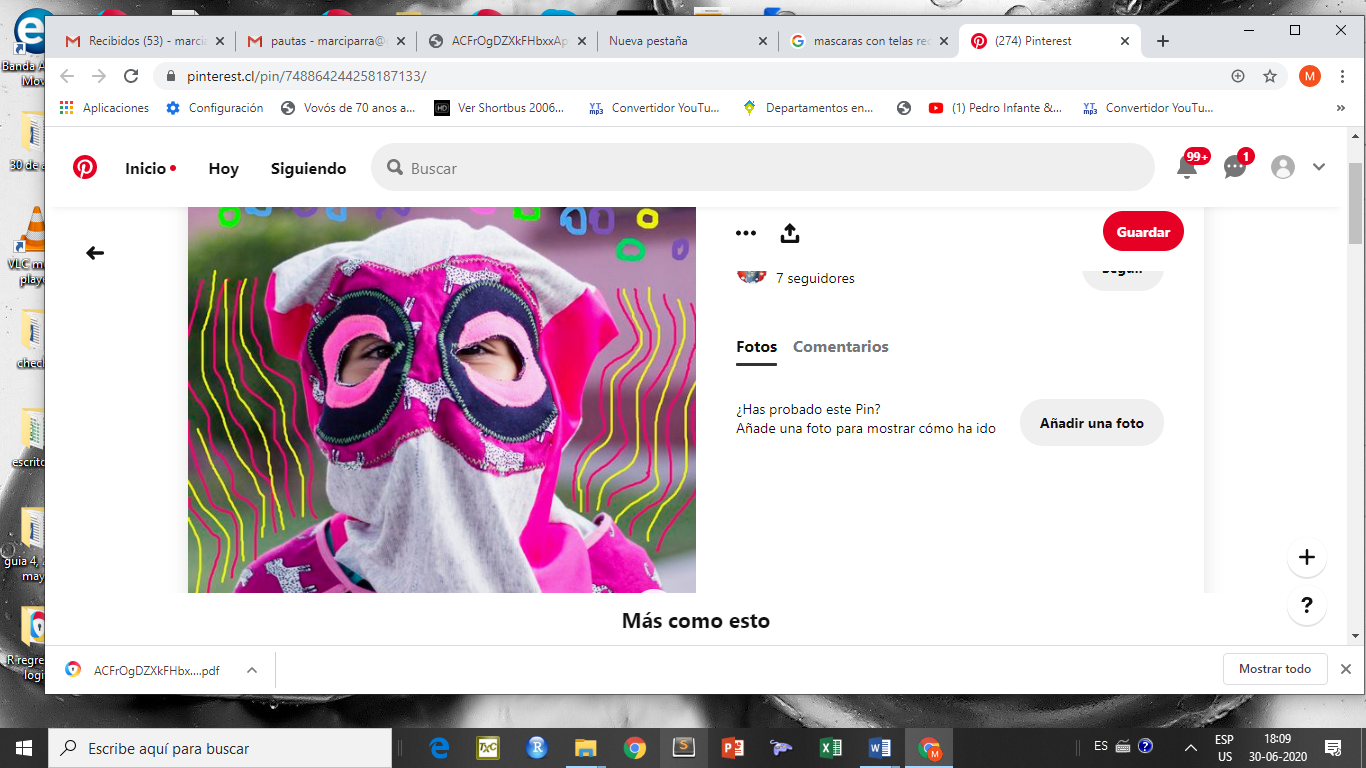 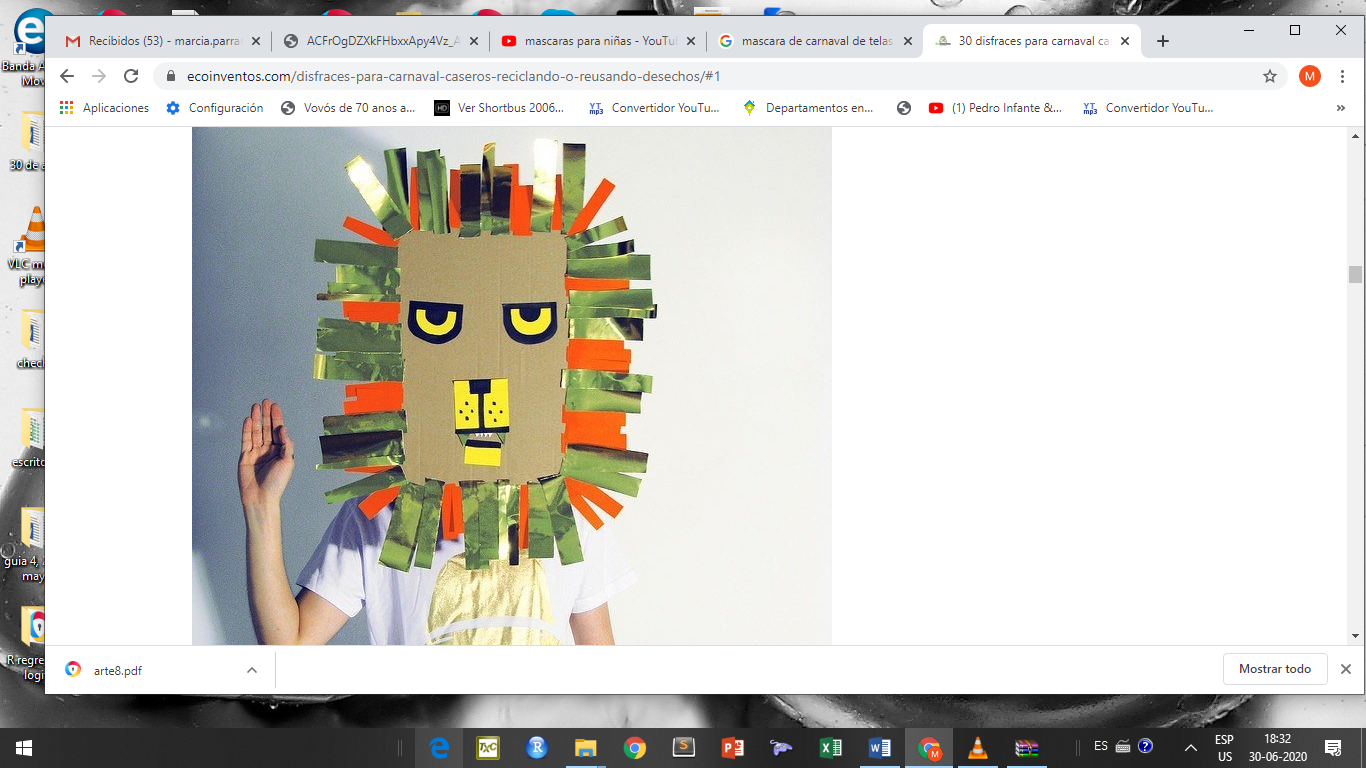 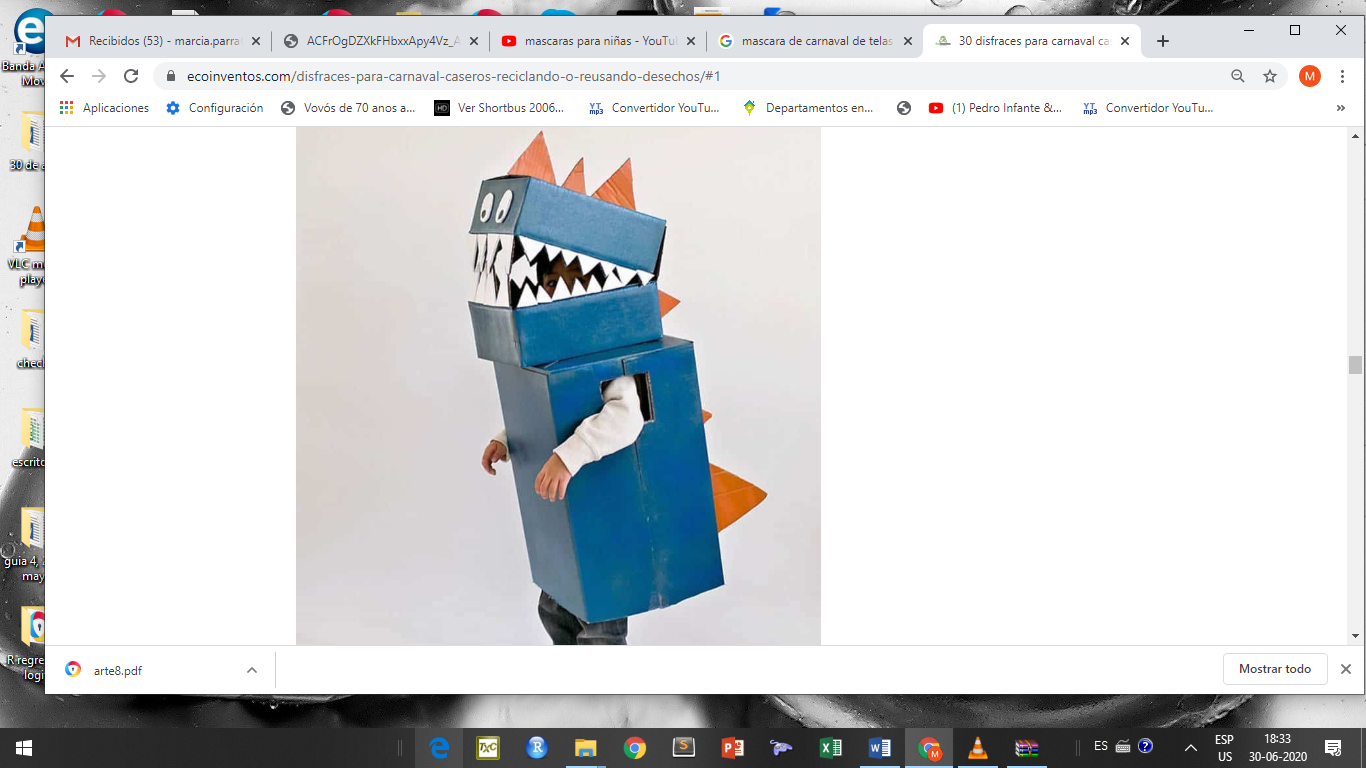 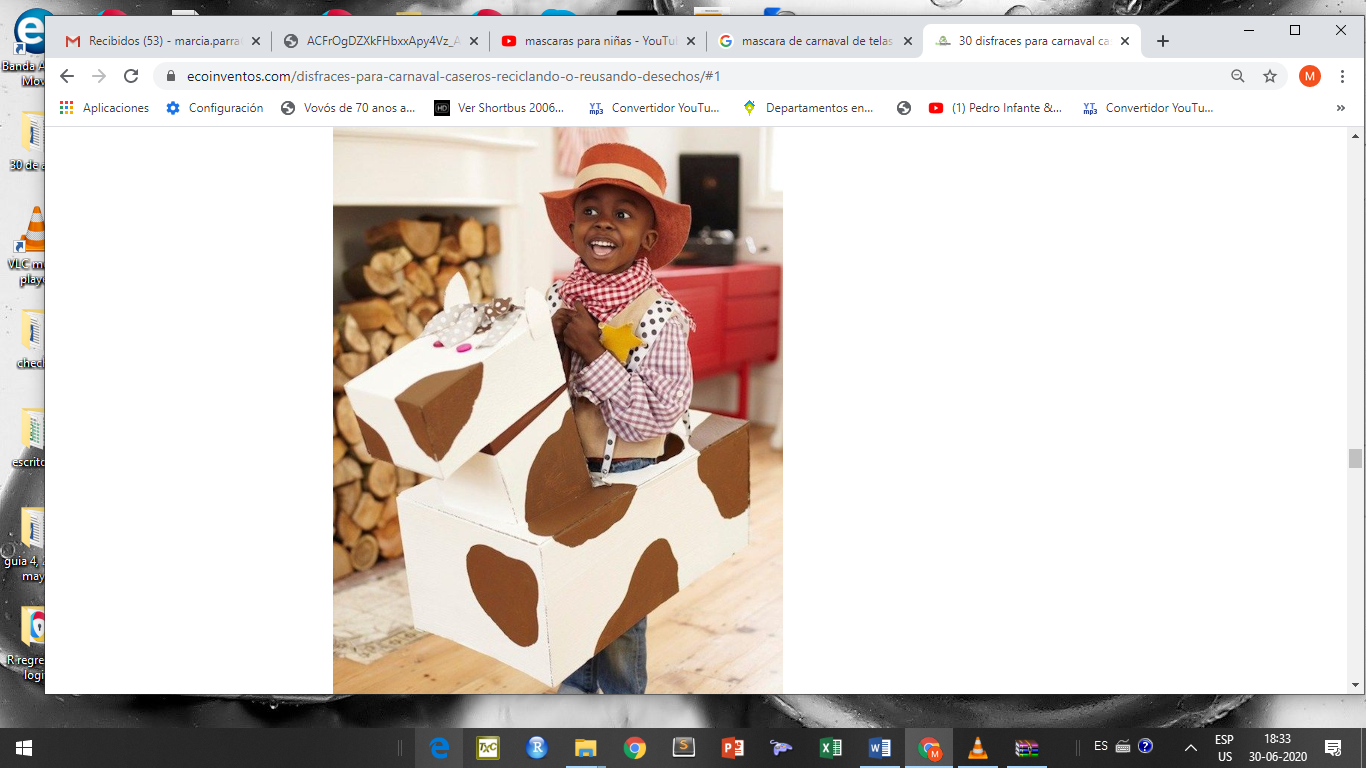 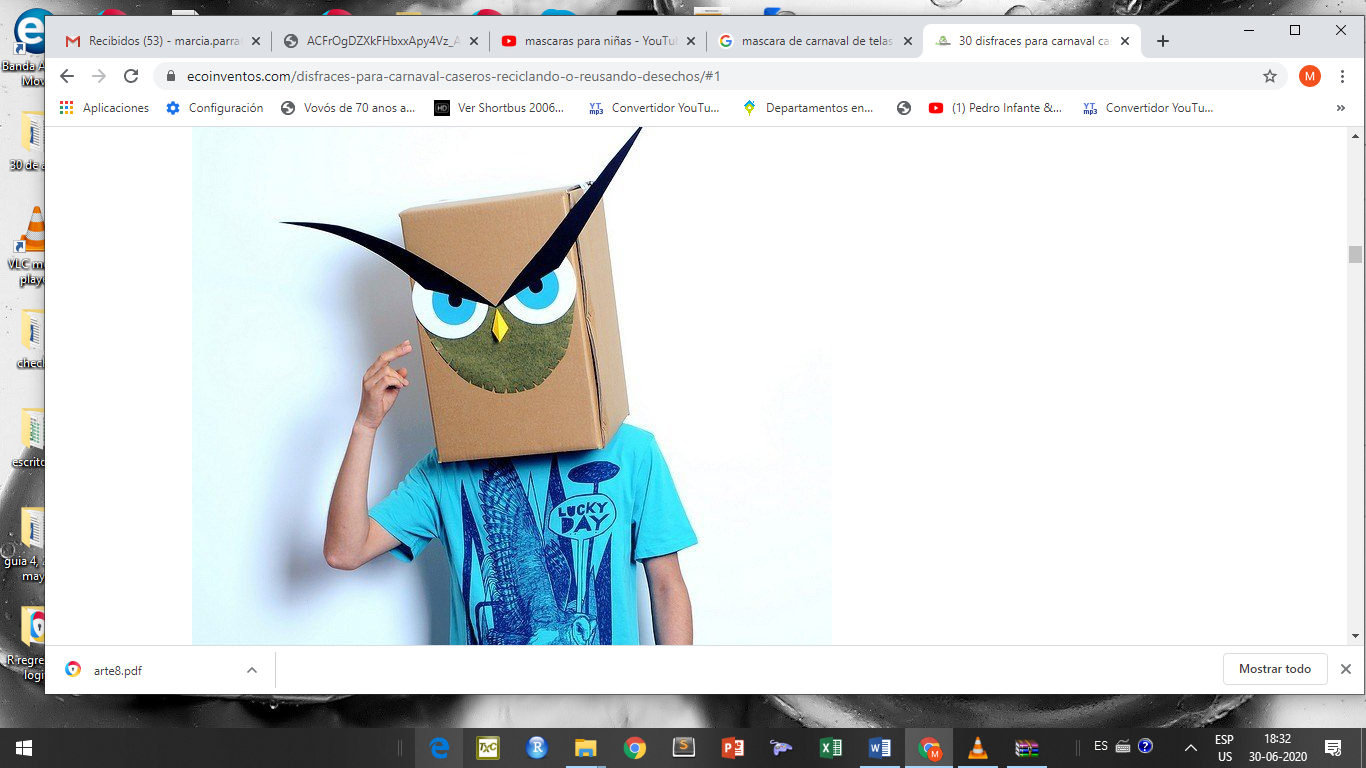 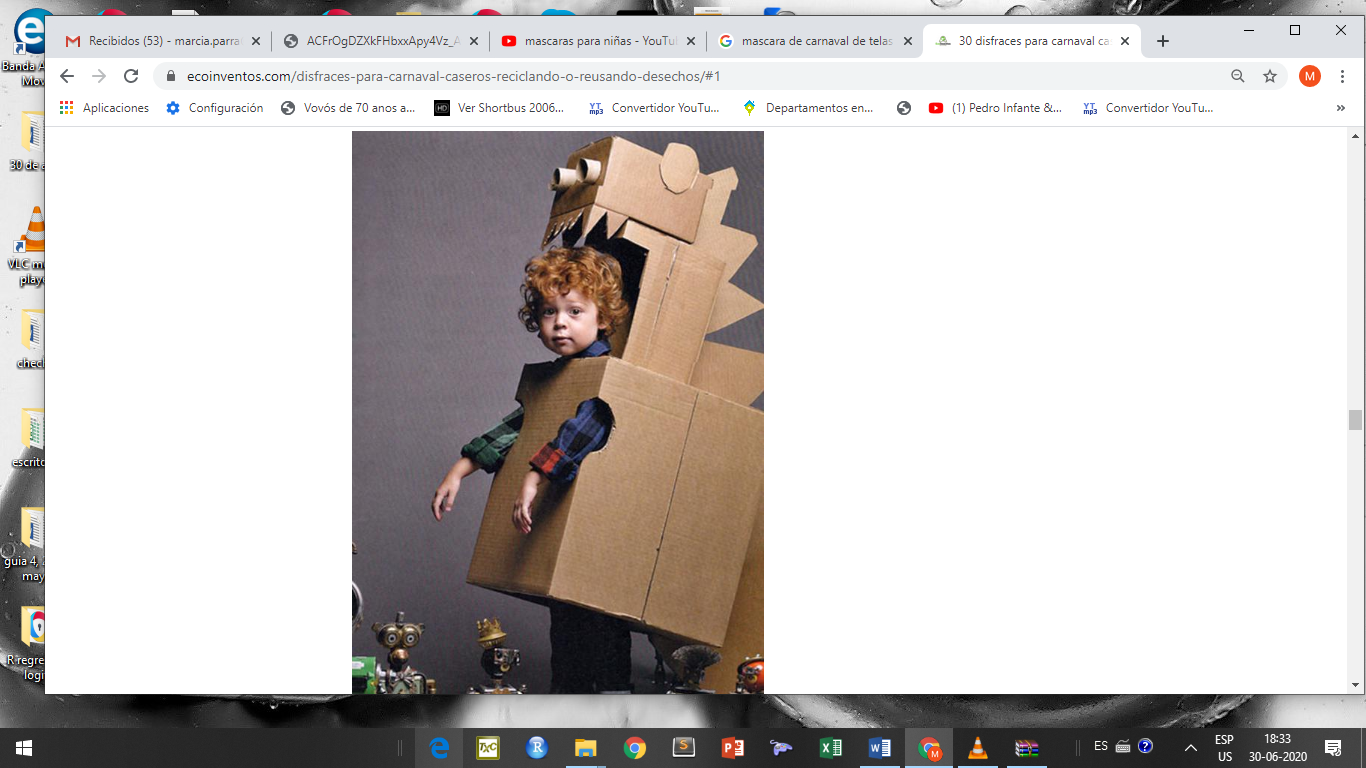 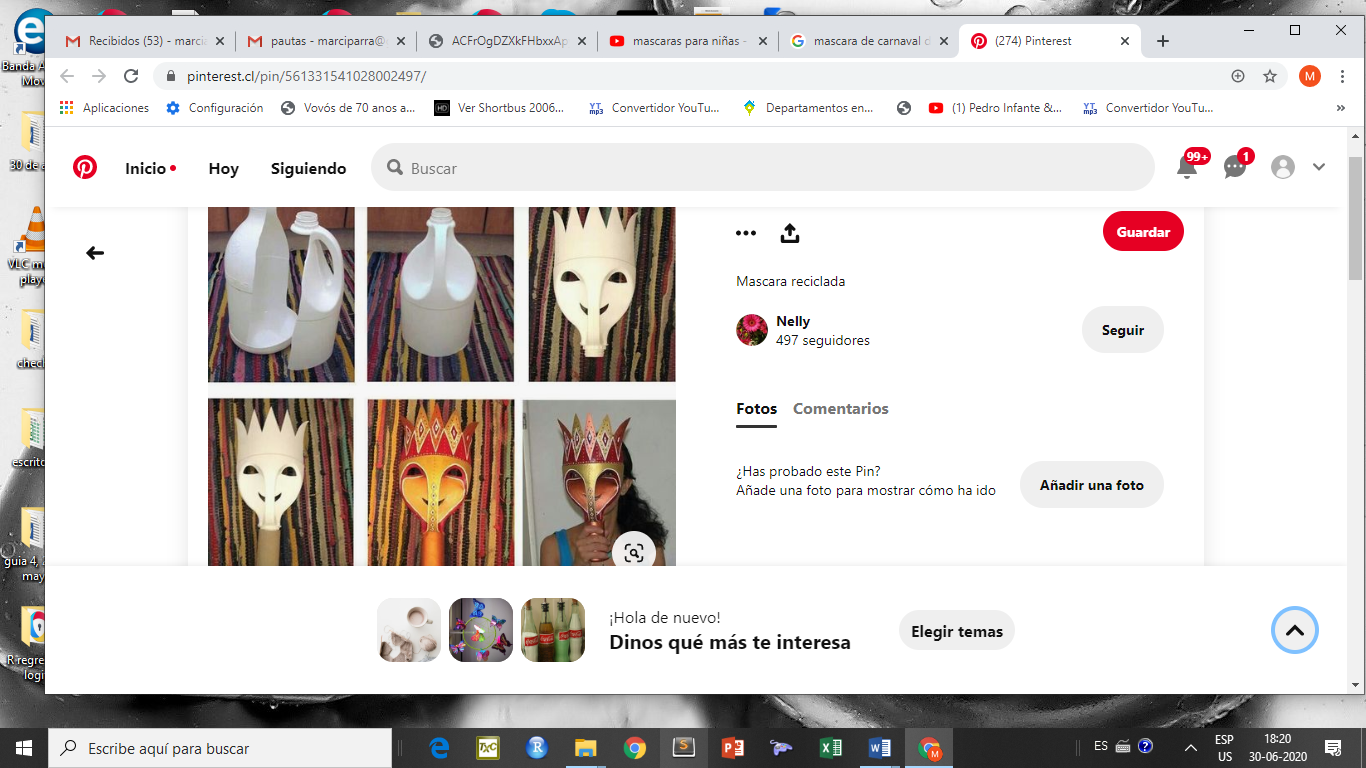 Muy Bueno4Bueno 3Regular 2Insuficiente 1No observado0CRITERIOS /  DIMENSIONESINDICADORES A EVALUARPUNTAJE OBTENIDOCONTENIDOConfecciona disfraz para cualquier evento con material reutilizable.CONTENIDOSeñala nombre y curso en asunto de correo.CONTENIDOLos materiales a utilizar son reciclables o reutilizables.CONTENIDOEl disfraz funciona y está diseñado para alguien de su entorno. (papá, hermano, etc.)PROCEDIMIENTOEntrega su trabajo terminado un trabajo prolijo y detallista.PROCEDIMIENTOEl trabajo es creativo y original (no copiado).